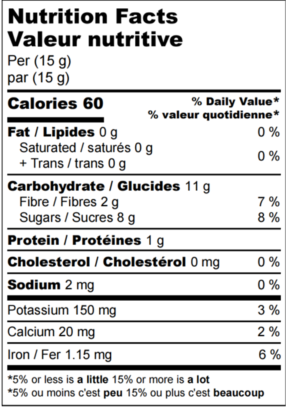 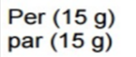 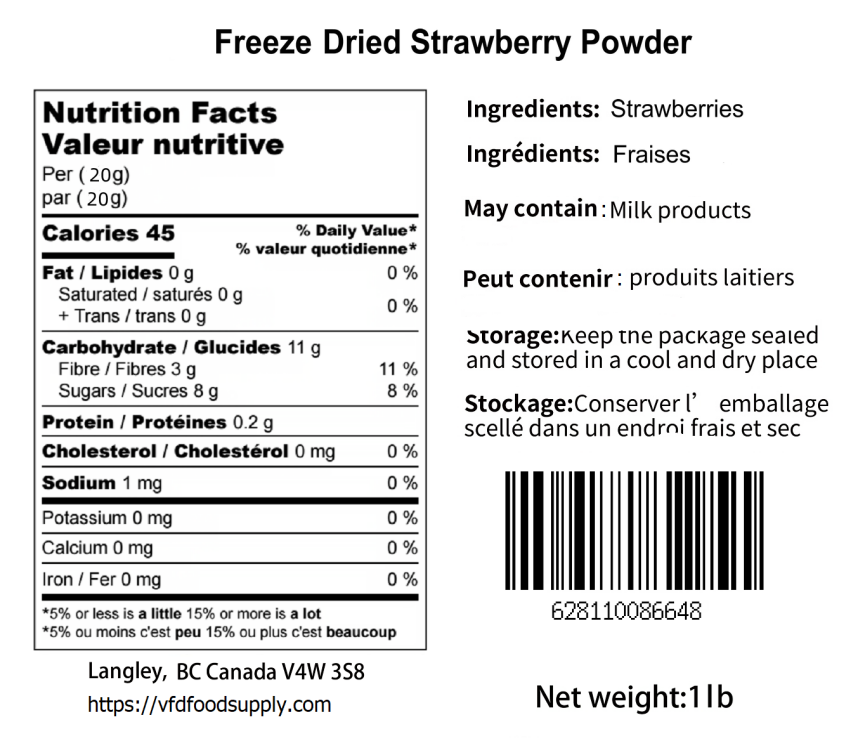 BB:         LOT:D TP